COVER PAGE for REPORTSThe Name of the Course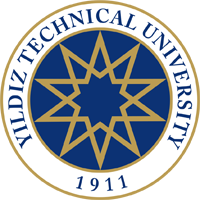 YTUFACULTY OF CHEMICAL AND METALLURGICAL ENGINEERINGDepartment of Chemical EngineeringResearch Assistant in Charge of the Experiment:USIS NO:USIS NO:NumberName, Surname